Publicado en Barcelona el 20/01/2020 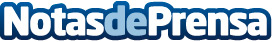 Digital 1to1 lanza un nuevo vertical de logística en 2020El próximo 18 de Mayo el circuito de Montmeló acogerá el Digital 1to1 Logistics Day. Un día en el que las mejores soluciones de logística y gestión de envíos resolverán los retos de los mayores e-commerce y retailers españolesDatos de contacto:Cinzia Barberis606129396Nota de prensa publicada en: https://www.notasdeprensa.es/digital-1to1-lanza-un-nuevo-vertical-de Categorias: Nacional Marketing Logística Eventos E-Commerce http://www.notasdeprensa.es